Randolph Soccer Club 2017 Sponsorship Program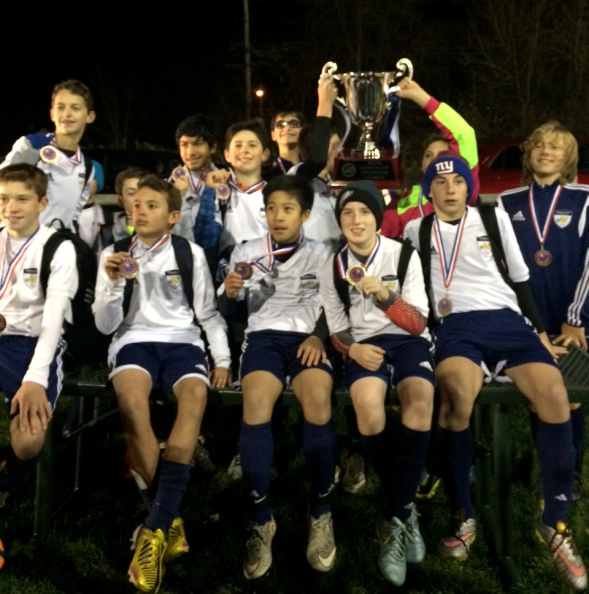 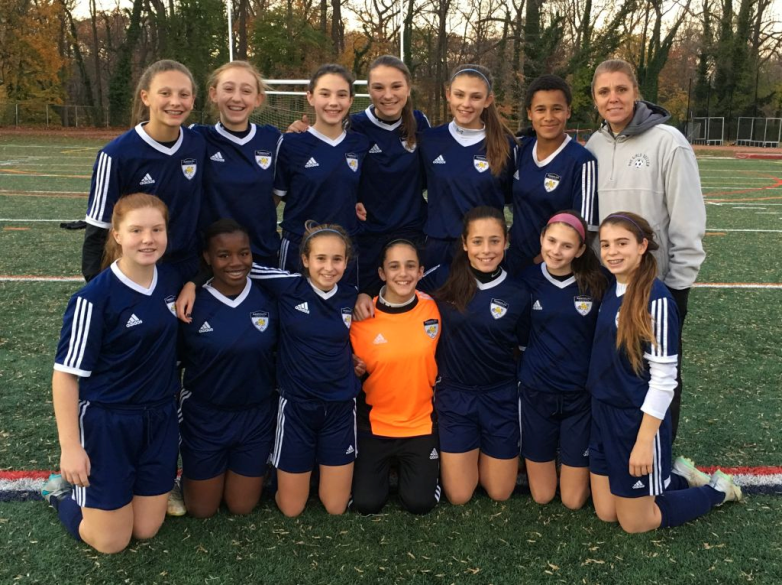 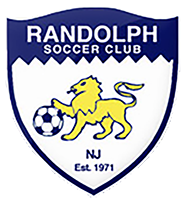 RANDOLPH SOCCER CLUB2017 SPONSOR PROGRAMDear Potential Sponsor, Since 1971, the Randolph Soccer Club has worked to provide positive soccer experiences for children.  We are a volunteer run non-profit organization.  There are roughly 300 players involved in our travel soccer program that are not only part of the Randolph community, but some are from surrounding towns. Beyond the RSC families, there are other Randolph families who participate in other recreational sports who will see our sponsors’ signs at Heistein Park.We cordially invite you to become a valued sponsor and partner of RSC and its programs.  Donations from sponsors enable the club to provide training and development opportunities for players, coaches, and trainers. We also award two college scholarships to graduating Randolph High School students.In addition to contributing to the success of the soccer program, choosing to become an RSC sponsor will enhance your business’ visibility and build goodwill.  All of our soccer players have families who appreciate the support of our sponsors.  Please take a moment to look over our sponsorship options (see page 3 of this letter) to determine which best suits your needs.  Further information about Randolph Soccer Club can be found at our website (www.randolphsoccer.org).  If you have any questions, please feel free to contact us.Thank you for your consideration!Sincerely,Jared A VichengradRandolph Soccer ClubSponsorshipsRSCSponsorship@gmail.com or 201-247-99682017 Randolph Soccer Club Sponsorship Form***Checks made out to Randolph Soccer ClubPayment/forms should be mailed to:		Randolph Soccer Club							PO Box 504							Mt. Freedom, NJ 07970Note:  All artwork must be electronically submitted by email to RSCSponsorship@gmail.com (preferred file format is jpeg)Sponsorship LevelCostBenefitsPlatinum$1,500Logo on coaches’ shirt (~30 coaches)4x8 Banner (located at Heistein Park)4 - Lawn signage at home gamesLawn signage at 2017 try-outsLogo on RSC WebsiteCommunication to RSC members of team sponsors Recognition plaque for your sponsorship2 Available Sponsors PositionsGold$5004x6 Banner (located at Heistein Park)4 - Lawn signage at home gamesLawn signage at 2017 try-outsLogo on RSC WebsiteCommunication to RSC members of team sponsors Recognition plaque for your sponsorship5 Available SponsorsSilver$2504x6 Banner (located at Heistein Park)2 - Lawn signage at home gamesLawn signage at 2017 try-outsLogo on RSC WebsiteCommunication to RSC members of team sponsors Recognition certificate10 Available SponsorsClub$1001 - Lawn signage at home gamesLawn signage at 2017 try-outsLogo on RSC WebsiteCommunication to RSC members of team sponsors Recognition certificate10 Available SponsorsCompany NameContact NameStreet AddressCity, State, ZipPhoneEmailWebsiteSponsorship Level